PROJECTE DE COOPERACIÓ ASSOCIACIÓ L’ARREL A PERÚ:“ACOMPANYAN AL PERÚ”Més informació sobre l’entitat al seu web: http: www.larrel.orgDESCRIPCIÓ DEL PROJECTEEs fomenta l’educació activa que promou el desenvolupament de l’autonomia, de la personalitat, el pensament crític i el respecte.El projecte treballa perquè anar a l’escola sigui una realitat per a tots els nens i nenes, perquè l’educació universal és fonamental per superar el cercle de pobresa que amenaça la infancia d’aquesta zona. A l’escola els assegurarem les atencions imprescindibles; tot el material didàctic que necessitin; atenció psicològica; reforç en l’educació inclusiva i prevenció d’abusos. Formació al professorat en l’ambit pedagogic, avançant cap a una mirada oberta i respectuosa cap a la infancia.Els beneficiaris directes són els infants en situació de risc social (violència intrafamiliar i sexual, discapacitat, mares solteres...), les seves famílies i el profesorat.Amb l’aportació de 10 euros al mes podem tirar endavant amb una escolarització de qualitat. Es pot col·laborar també fent aportacions semestrals, anuals, com a voluntari organitzant gales benèfiques o actuant de manera directa amb els nens al Perú, com a donant (de llibres, ordinadors...), com a donant empresa o bé deixant una herència (un cotxe, propietat…).OBJECTIUSAcompanyar a nens i nenes del Perú, necessitats i sense escolarització, com també el professorat i les seves famílies, brindant-los l’oportunitat de tenir una escola on poder desenvolupar-se com a persones, basada en la pedagogia activa, involucrant també a escoles de Catalunya.DATA INICI     2015DESTINATARISNens i nenes de 3 a 12 anys que es troben en situación d’extrema pobresa i no tenen l’oportunitat de disposar  d’un acompanyament respectuós i de qualitat en l’àmbit educatiu. Infants que no tenen els àpats que pertoquen al dia, ni el material didàctic que necessiten per aprendre, ni l’atenció psicológica necessària, a més de patir abusos. Els beneficiaris directes són doncs els infants en situació de risc social que pateixen violència intrafamiliar, sexual i discapacitat i les seves famílies.Els destinataris també són mestres. L’associació aposta per la seva formació. Donarem cursos i diferents mòduls formatius a mestres, que engloben totes les arees d’aprenentatge, basades en l’aprenentatge Montessori i altres línies pedagògiques, de tal manera que puguem anar avançant en la consciencia i importància de l’educació respectuosa, tant des d’una perspectiva individual com social. La formació seguirà la següent estructura; formació d’escriptura, formació de lógico matemàtica, formació de lectura, de ciències de la terra, acompanyament emocional i de psicomotricitat relacional.5.RESULTATS/DADESSuport al manteniment i funcionament d’una escola al Perú, per infants desescolaritzats i en risc d’exclusió. L’associació defensa l’educació com un dret humà fonamental i una eina decisiva per al desenvolupament de les persones i les societats.Acompanyament d’infants i suport per garantir-los: l’alimentació, material escolar, educatiu i d’higiene personal, atenció psicològica, atenció a les necessitats educatives especials, transport, pagament del professorat, suplement alimentari si és necessari per desnutrició.Suport a la formació del professorat, contribuint a desenvolupar una sèrie de monogràfics en l’àmbit educatiu i l’acompanyament respectuós.Atenció a la discapacitat més visible augmentant el número de persones que acompanyin als            infants i poder donar resposta a fisioteràpies i logopèdia, que són les necessitats més demandades.IMATGES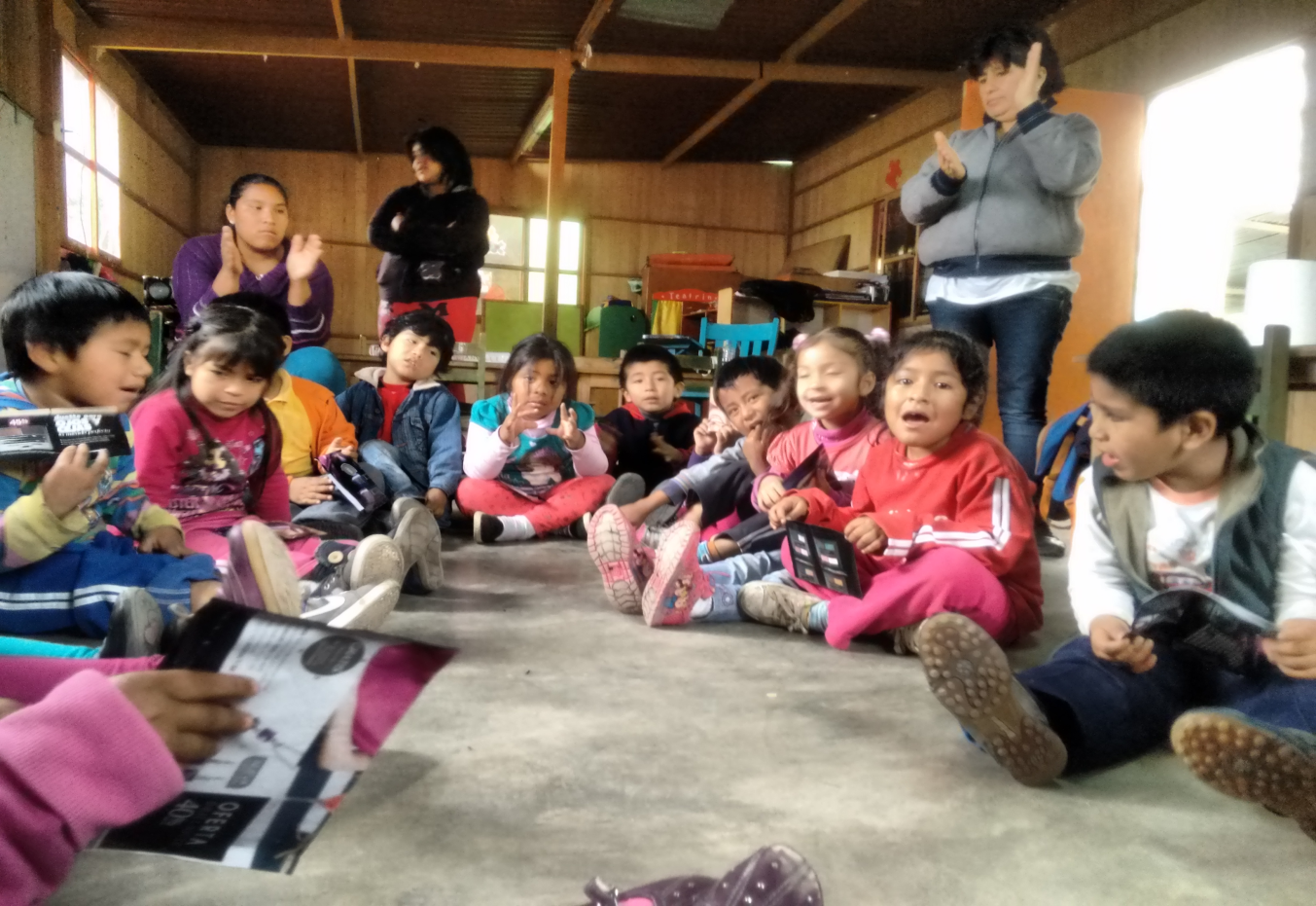 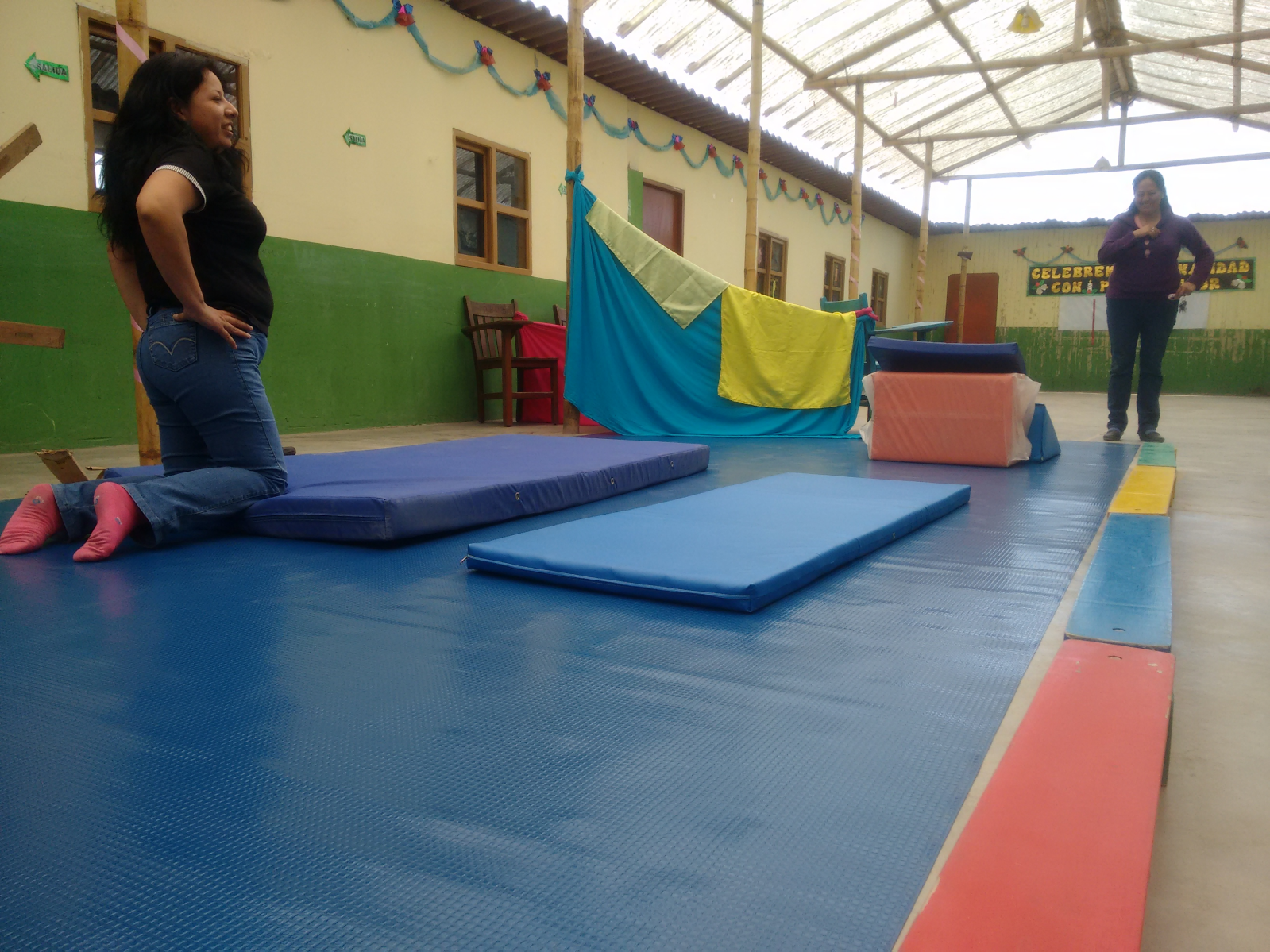 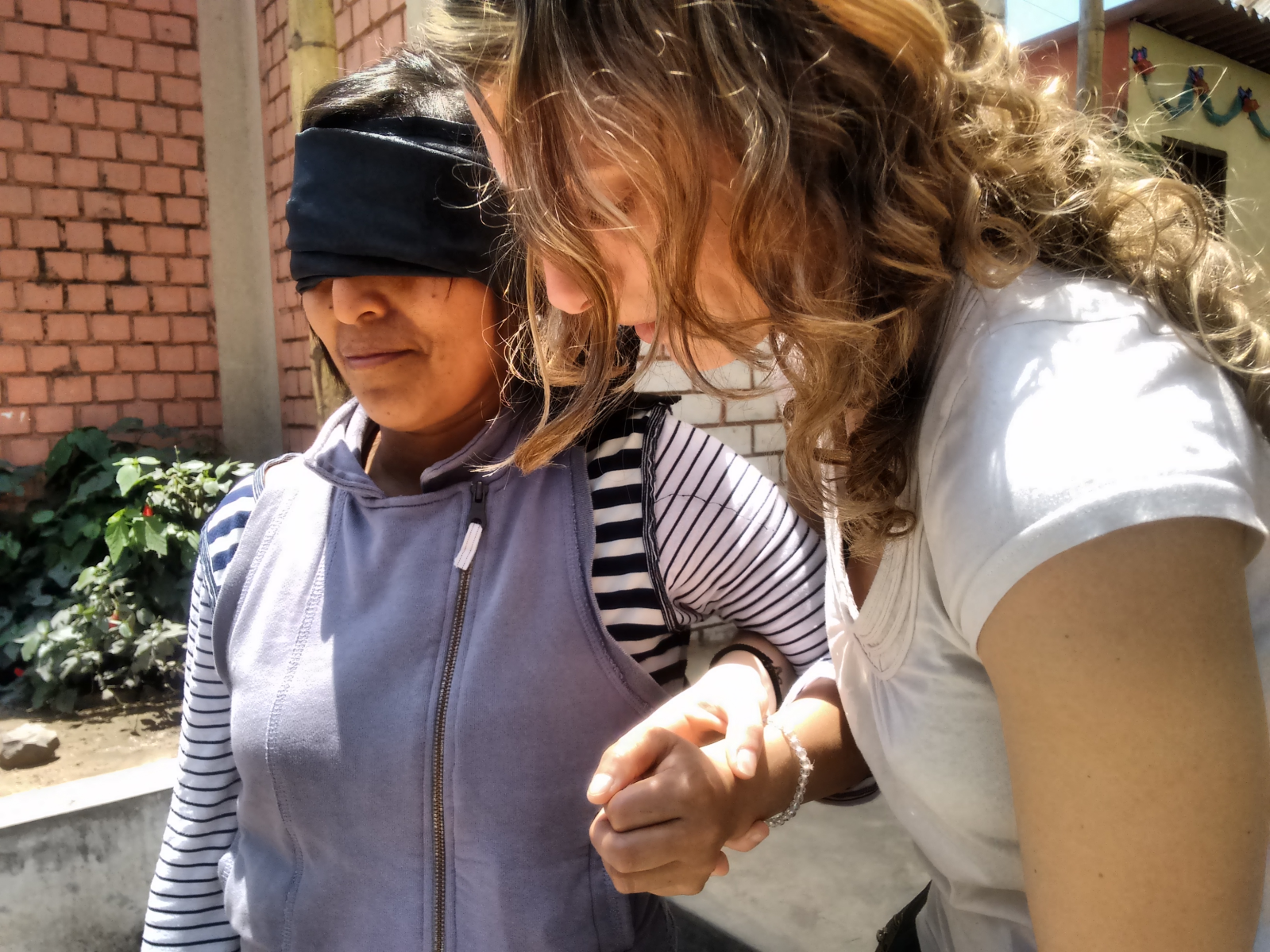 